Publicado en www.jobmadrid.com 15-16-17 diciembre 2020 el 09/12/2020 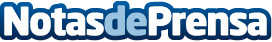 JOBMadrid'20 – IV Congreso Internacional de empleo y orientación profesional La cuarta edición JOBMadrid reunirá en directo y en  edición digital del 15 al 17 de diciembre a más de 60  empresas líderes, profesionales, universidades e instituciones  para reclutar al mejor talento de perfil Universitario y CFGS, estudiantes de últimos cursos y  titulados junior para sus procesos de selección de posiciones de prácticas, becas y empleo tanto nacional como internacionalDatos de contacto:Talent Point SL93 755 87 26Nota de prensa publicada en: https://www.notasdeprensa.es/jobmadrid20-iv-congreso-internacional-de Categorias: Internacional Nacional Madrid Eventos Recursos humanos Cursos Universidades http://www.notasdeprensa.es